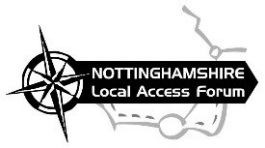 MINUTESITEM 1 – APOLOGIES Councillor Chris Barnfather, Alison Pritchard, Sue Guy and Debbi Smith gave their apologies.ITEM 2 – MINUTES FROM THE LAST MEETINGThe minutes from Tuesday 1st May 2018 meeting were approved as a true record. ITEM 3 – MATTERS ARISINGCommon Land at Gunthorpe - Signposts are being installed on the Bridleway which runs through the corner of the said parcel of common land, also a number of open access waymarker signs will be erected soon. Alex and Neil have met on site and are still keen to remove the rail near the riverbank and will be getting back in touch with the Parish Council.Leader funding – Colleagues from Gedling Borough Council are working with Groundwork and are moving the proposal to provide a multi-user route from Hucknall to Papplewick on the disused railway line between Hucknall and Calverton (the old colliery line). No updates have been received, however, the LAF are aware they are going through the process. Colleagues in NCC have confirmed the receipt of an expression of interest.Warsop funding – No updates, Neil and Mary to pursue. Miner to Major – NCC have received confirmation that their HLF bid has been successful, Mary has seen this posted on Facebook and on NCC’s website.  The LAF have not been contacted. Malcolm Hackett was the Project Officer, however it has not been confirmed who will now manage the project. The LAF will get in contact with Sally Gill at NCC and find out who to speak to.Gedling Cycle Consultation – LAF members discussed the consultation.  It was noted that the cycle routes are not particularly suitable due to steep gradients on some of the roads highlighted for cycle promotion apart from Spring Lane.  The proposal includes nine options. Apparently two consultation meetings have taken place with little publicity.  Via East Midlands Ltd are carrying out the works and the LAF need to respond with their comments. ITEM 4 – TRENT VALE TRAIL – UPDATEAlan informed the LAF that they hadn’t been successful in their bid for LIS funding.  Alan was obviously disappointed, the feedback highlighted a couple of issues including the requirement to explain further the health benefits from walking and cycling.  There is a chance to re-apply and submit a new application. There is also the opportunity for smaller scale funding from other sources such as contributions from Waitrose Supermarket and local Parish Councils.Good news regarding the Leader Funding.  As a result of a positive meeting with Jim Burley at NCC to discuss the proposals, an expression of interest has now been submitted.  The Leader Funding needs to be spent by 2020.  There are still some issues to iron out, however, the suggestion is to progress with the southern section of the Trail which, in theory, should be achievable within the funding timescales.  ITEM 5 – RIGHTS OF WAY MANAGEMENT PLAN – UPDATEThe Rights of Way Management Plan was presented to two committee meetings recently and the changes to the draft has been approved following the deposit of the plan earlier this year. It is now going to the Policy Committee meeting in November prior to final adoption.   Final comments to Neil are welcomed prior to the Committee meeting.ITEM 6 – LAF PUBLICITY AND MEMBER RECRUITMENT - UPDATE The LAF has generated some new member interest following Penny’s helpful comments posted on Facebook.   An interested potential member sent their apologies for July’s meeting and at the time of the meeting we are still awaiting a response from others who have been in touch.  All the new contacts will be invited to the next LAF meeting in November.  Rachel is currently looking at other recruitment avenues and is working with colleagues from the Authority’s communication team.  Mary suggested that we’ve previously posted public notices in local newspapers for the next meeting so we could advertise for new members at the same time. Previously, new members were introduced to the LAF via other groups such as Friends of Bestwood.  It was therefore suggested that we approach these types of groups again to promote new LAF membership.  It also recognised that we’d like to recruit members from a wider geographical area i.e. from the north of the county.   ITEM 7 – PUBLIC SPACE PROTECTION ORDERS – STANDING ITEMNo Updates.ITEM 8 – NETWORK RAIL / HS2 – STANDING ITEMAttenborough - No update apart from the proposal to install miniature lights.  It was suggested NR may need a temporary closure to carry out the works, Mary wasn’t aware of any application as yet? Whitehouse Lane – An Extinguishment Order to close the crossing has now been confirmed and the Creation Order for the new section of path along the riverside linking the ‘new’ estate on the river side has also been confirmed.  The new path should BE open and available during autumn.  The scheme is being paid for by Network Rail.HS2 News – Earlier in the year HS2 Ltd hosted two consultation events but the LAF were unable to attend.  HS2 Ltd have now published detailed plans which show the proposed public right of way diversions.   Hard copies of the plans will be distributed to LAF members at the next meeting in November where members will have the opportunity to discuss in further detail.  Update; an evening workshop has been arranged with Nottingham City and HS2 Ltd for Wednesday 14th November 2018 at Loxley House, Station Street, Nottingham.ITEM 9 – NCC PLANNING AND LICENSING CTTE – STANDING ITEMTwo reports were presented to the Authority’s Planning and Licensing Committee in June 2018; firstly a footpath claim through the hospital grounds at Worksop with a recommendation to turn it down which was approved (the applicant has subsequently appealed against the decision to the Planning Inspectorate); and secondly a bridleway claim on a cul-de-sac lane in the parish of Elkesley.  The recommendation to make an Order was approved by Ctte members. ITEM 10 – TOWN OR VILLAGE GREENS / COMMON LAND – STANDING ITEM No Updates.ITEM 11 – PPOs AND DMMOs – STANDING ITEM No Modification Orders made. A number of Diversion Orders were made; Whitehouse Lane extinguishment and creation; minor diversion of a footpath at Gonalston; minor diversion of a public footpath in the parish of Rampton; diversions at Arnold have been confirmed and there a number of other diversions in discussion which members will receive future correspondence.  ITEM 12 – ANY OTHER BUSINESS/ MEMBERS UPDATEThe Mount at Clipstone - Extinguishment Order made by Mansfield District Council.  The LAF have previously objected to this Order.  The Planning Inspectorate has now asked for a Statement of Case to be submitted by 18th September 2018.  In summary, the case relates to a footpath at Clipstone where the land was sold by Mansfield District Council and the new developer initially acknowledged the unrecorded path but was later removed due to concerns about anti-social behavior. The houses are now built with no footpath, an Order was made to extinguish the footpath by MDC and a number of objections were received including from the LAF.  Interestingly an Extinguishment Order was made in 1980 but wasn’t confirmed as the Inspector stated that it was needed for public use. User groups have been approached by consultants for their views on improving access at Bardills Island on the A52 at Bramcote.  This is due to a proposed development to the north of Toton Fields estate. Neil will raise it with colleagues in Highways DC and the LTP team. ITEM 13 – FUTURE DATES AND VENUESMembers discussed the need to provide a venue more centrally located. Some members may recall the use of Farnsfield Village Centre.  Various suggestions have been made for potential locations to enquire.  The next meeting will be further north and a venue will be confirmed shortly. Next LAF meeting is scheduled for Tuesday 6th November 2018. Meeting closed at 9pm. NOTTINGHAMSHIRELOCAL ACCESS FORUMMEETING MEETING CALLED TO ORDER BY:Alex Staniforth (Chair)DATE: TIME: VENUE: Tuesday 31st July 2018 19:15 Rufford Suite, County HallAPOLOGIES:  Councillor Chris Barnfather, Alison Pritchard, Sue Guy and Debbi SmithNOTE TAKER: Rachel Williams (NCC)MEMBERSTHAT ATTENDED:Alex Staniforth, Alan Hudson, Dennis Reeson, Penny Lymn Rose and Mary Mills  OFFICERS: Neil Lewis (NCC)